Szám: V/74-17/2016. 							Készült: 2 példánybanJEGYZŐKÖNYVKészült: 		Velem községi Önkormányzat Képviselő-testületének2016. május 11-én 9,00 órai kezdettel megtartott  rendkívüli nyilvános üléséről.Az ülés helye: 		Polgármesteri Iroda			Velem, Rákóczi u. 73.Jelen vannak:			Szél Józsefné polgármester				Szabó Zoltán alpolgármester				Kalauz Balázs képviselő				Kern István képviselő				Rába Ákos képviselő									(5 fő)Tanácskozási joggal megjelentek: 				Németh Melinda kirendeltség-vezető				Cserkutiné Stipsics Edina pénzügyi és gazdálkodási osztályvezető h.				Jagodics Istvánné jegyzőkönyv-vezető																					(3 fő)Meghívott: 0 főLakossági érdeklődő: 0  fő I.NAPIREND ELŐTTSzél Józsefné polgármester köszönti Németh Melinda kirendeltség-vezetőt, Cserkutiné Stipsics Edina pénzügyi és gazdálkodási osztályvezető helyettest, Jagodics Istvánné jegyzőkönyv-vezetőt és a képviselő-testületi tagokat. Megállapítja, hogy az ülésen az 5 fő képviselő közül 5 fő jelen van, az ülés határozatképes. Az ülést megnyitja. Szél Józsefné polgármesterKérdezi a meghívóban szereplő napirendi pontokkal kapcsolatban van-e valakinek észrevétele.  A Képviselő-testület határozathozatal nélkül 5 igen szavazattal elfogadja a meghívóban szereplő napirendi pontokat.NAPIRENDI PONTOK:Kulturális Turisztikai Fesztiválok Ideiglenes Kollégiuma által kiírt 777107/17 kódszámú pályázat benyújtásáról döntésElőterjesztő: Szél Józsefné polgármesterEgyebekII.Napirendek tárgyalása:Kulturális Turisztikai Fesztiválok Ideiglenes Kollégiuma által kiírt 777107/17 kódszámú pályázat benyújtásáról döntésElőterjesztő: Szél Józsefné polgármester/Előterjesztés a jegyzőkönyv mellékleteként csatolva./Hozzászólások:Szél Józsefné polgármesterAz idei évben előbb jelent meg a NKA kulturális, gasztronómiai rendezvények támogatására kiírt pályázat. A pályázat beadási határideje május 23, az elbírálás június vége. Az Önkormányzat költségvetésébe a gesztenyenapok rendezvényre 8 millió Ft került betervezésre, melynek a 70 %-át lehet igényelni a pályázatba. A pályázati összeg 1,5 %-át reklámra kell költeni, gondolkodjanak a képviselők, hogy milyen reklámra gondolnak. Kérdezi a testületet, hogy támogatják-e a pályázat benyújtását. Kérdés, hozzászólás nem hangzott el, Velem községi Önkormányzat Képviselő-testülete 5 igen szavazattal meghozta a következő határozatot49/2016.(IV.29.) Velem községi Önkormányzat Képviselő-testületének határozata:Velem községi Önkormányzat Képviselő-testülete elrendeli a Nemzeti Kulturális Turisztikai Fesztiválok Ideiglenes Kollégiuma a Nemzetgazdasági Minisztériuma és az NKA felett rendelkező miniszter együttműködési megállapodása alapján a nemzetközi és/vagy országos turisztikai vonzerővel bíró kulturális, gasztronómiai rendezvények (programsorozatok/fesztiválok) támogatás keretében 777107/17 altéma kódszámú „Magyarországon megrendezendő nemzetközi és/vagy országos hatókörű turisztikai vonzerőt jelentő kulturális, gasztronómiai rendezvények (programsorozatok/fesztiválok) megvalósításának támogatása” című pályázat benyújtását.A képviselő-testülete a pályázathoz szükséges 30 %-os önerőt, azaz 2.400.000,- Ft-ot az          önkormányzat 2016. évi költségvetésének terhére biztosítja.A képviselő-testület felhatalmazza a polgármestert a pályázat előkészítésére a  szükséges szerződések és a pályázat benyújtására.Felelős: 		Szél Józsefné polgármesterHatáridő: 	azonnalEgyebekGesztenyenapok belépőjegy árának meghatározásaHozzászólások:Szél Józsefné polgármesterA gesztenyenapokkal kapcsolatban a belépő díjakról kellene határozni. Tavaly a felnőtt jegy 900,- Ft, a gyermek és nyugdíjas 700,- Ft a családi 2.100,- Ft volt, kérdezi a képviselőket, hogy maradjon-e az ár vagy változtassanak. A képviselők egyhangú véleménye, hogy ne emeljenek a belépőjegy árakon.Egyéb hozzászólás nem hangzott el. A Képviselő-testület 5 igen szavazattal meghozta a következő határozatot:  50/2016.(V.11.) Velem községi Önkormányzat Képviselő-testületének határozata:Velem községi Önkormányzat Képviselő-testülete a 2016. október 8-9-én megrendezésre 	kerülő gesztenyenapok belépőjegy árait az alábbiak szerint állapítja meg:Felnőtt jegy 900,- FtGyermek és nyugdíjas jegy 700,- Ft,Családi jegy 2.100,- Ft. Felelős: 		Szél Józsefné polgármesterHatáridő: 		azonnalCserkutiné Stipsics Edina pénzügyi és gazdálkodási osztályvezető helyettesTavaly a belépőjegyek kicsit későn készültek el, javasolja, hogy az idei évben korábban rendeljék meg, hogy a szigorú számadású bizonylatot időben el tudják készíteni. Mielőbb árajánlatot kell kérni a belépőjegyekre, hogy a júniusi ülésen dönteni lehessen róla. Szél Józsefné polgármesterMég nem tudni mikor lesz népszavazás, valószínű, hogy szeptember végén lesz és nem fogja befolyásolni a gesztenyenapok megtartását.Cserkutiné Stipsics Edina pénzügyi és gazdálkodási osztályvezető helyettesSzavazás napján nem lehet rendezvényt tartani. Tájékoztatja a képviselő-testületet, hogy belépőjegyet előre megvásárolni nem lehet, csak a helyszínen lehet venni.IngatlancsereHozzászólások:Szél Józsefné polgármesterAz előző ülésen már tárgyalták, hogy Klonkay Szilviának a tulajdonában lévő 597, 599 és 604 hrsz-ú ingatlan cseréjére felajánlják az önkormányzat tulajdonában lévő 1634 és 1639 hrsz-ú ingatlant.Klonkay Szilvia nyilatkozott, melyben elfogadta az önkormányzat által felajánlott csere ingatlanokat, értékegyenlőséggel. Kéri a képviselő-testületet szavazzanak az ingatlancseréről, hogy a szerződést mielőbb el tudják készíteni. Azért sürgős, hogy mielőbb az Önkormányzat tulajdonába kerüljön az ingatlan, mert csak akkor lehet pályázatot benyújtani a koronaőrző emlékhely kialakítására, ha saját tulajdonban van az építési terület. Egyéb hozzászólás nem hangzott el. A Képviselő-testület 5 igen szavazattal meghozta a következő határozatot:  51/2016.(V.11.) Velem községi Önkormányzat Képviselő-testületének határozata:1. Velem községi Önkormányzat Képviselő-testülete hozzájárul a Klonkay Szilvia 1/1 tulajdonát képező Velem belterület 597 hrsz-ú, 610 m2 területű, „kivett beépítetlen terület” megnevezésű, a Velem belterület 599 hrsz-ú, 284 m2 területű, „kivett beépítetlen terület” megnevezésű ingatlan, valamint a Velem belterület 604 hrsz-ú, 25 m2 területű, „kivett beépítetlen terület”megnevezésű ingatlanoknak, a Velem községi Önkormányzat tulajdonát képező 1634 hrsz-ú, 137 m2 területű, „kivett beépítetlen terület” megnevezésű és 1639 hrsz-ú, 468 m2 területű, „kivett beépítetlen terület” megnevezésű ingatlanok értékegyenlőséggel történő cseréjéhez.2. Velem községi Önkormányzatának Képviselő-testülete felhatalmazza a polgármestert a Bakkné Dr. Gaál Éva ügyvéd által készített csere szerződés aláírására. Felelős: 		Szél Józsefné polgármesterHatáridő: 		azonnalElővásárlási jog bejegyzése a 068/3 hrsz ingatlanraHozzászólások:Szél Józsefné polgármesterElővásárlási jog bejegyzését kellene kérni a 068/3 hrsz-ú ingatlanra a malommal szemben lévő parkolóra. Az Önkormányzatnak hátrányos lenne, ha más vásárolná meg. Ha az Önkormányzat ezt az ingatlant meg tudná vásárolni, akkor kettő megközelíthetősége is lenne a településnek, ezért is fontos lenne, hogy az Önkormányzat tulajdonába kerüljön az ingatlan.  A tulajdoni lapon kivett autóbusz pályaudvarként szerepel a rendeltetése. Egyébként az ingatlanra vonatkozó elővásárlási jog a tavaly elfogadott helyi építési szabályzatban is szerepel. Várja a képviselők hozzászólását.Rába Ákos képviselőFeleslegesnek tartja, mert az Önkormányzatnak nincs pénze megvásárolni az ingatlant. Véleménye szerint az elkövetkezendő 5 évben nem tudják megvásárolni, csak a bürokráciát növelik. Szél Józsefné polgármesterEzt majd eldönti a következő képviselő-testület. Kérdés, hozzászólás nem hangzott el, Velem községi Önkormányzat Képviselő-testülete 3 igen, 2 nem szavazattal meghozta a következő határozatot.52/2016.(V.11.) Velem községi Önkormányzat Képviselő-testületének határozata:1. Velem községi Önkormányzat Képviselő-testülete hozzájárul, hogy a volt kemping területén Velem 068/3 hrsz-ú ingatlanon az épített környezet alakításáról és védelméről szóló 1997. évi LXXVIII. törvény 25. §-ának felhatalmazása, valamint Velem község helyi építési szabályzatáról szóló 8/2015.(VI.25.) önkormányzati rendelet 5. számú melléklete alapján biztosított „a népesség fizikai, szellemi és lelki igényeit, különös tekintettel a családok, a fiatalok, az idősek, a fogyatékos személyek igényeire, az oktatás, a kultúra, a sport, a szabadidő és az üdülés, valamint a civil szervezetek, az egyházi jogi személyek működési feltételeinek lehetőségeire” céljából elővásárlási jogával Velem község Önkormányzata kíván élni.2. Velem községi Önkormányzatának Képviselő-testülete felhatalmazza a polgármestert, hogy az ingatlan-nyilvántartás bejegyzése érdekében Bakkné Dr. Gaál Éva ügyvéddel együttműködjön, és a bejegyzéshez szükséges dokumentumokat aláírja.Felelős: 		Szél Józsefné polgármesterHatáridő: 	azonnalLejegyzési eljárás a Velem 4 hrsz. ingatlanraHozzászólások:Szél Józsefné polgármesterAz óvodával szembeni parkolóra kellene lejegyzési eljárást kezdeményezni, 104 m2 területről van szó. Az önkormányzatnak szüksége lenne a parkolóra az óvoda miatt. Kalauz Balázs képviselőMegkérdezi, miért nem veszi meg az Önkormányzat. Szél Józsefné polgármesterMert a tulajdonos nem adja el.Rába Ákos képviselőEz megint ugyanaz, mint az előző, nem tudjuk megvenni.Szél Józsefné polgármesterKérdezi a képviselőket, kiért egyet a lejegyzéssel.Németh Melinda kirendeltség vezetőAz önkormányzatnak adásvétel útján kell megkísérelni az ingatlan megszerzését, amennyiben a tulajdonos az erre vonatkozó ajánlatot 30 napon belül nem fogadja el, vagy arra nem válaszol, a kérelem benyújtásának van helye a kisajátítási eljárás lefolytatásához.Kalauz Balázs képviselőLevélben kellene megkeresni a tulajdonost, hogy az Önkormányzat az ingatlanért egy bizonyos összeget ajánl fel, mert ellenkező esetben csak az ingatlan értékének a 30 %-át tudja vételárként megkapni. Ezt csak azért mondta, hogy mindenki lelkiismerete megnyugodjon.Szél Józsefné polgármesterA tulajdonos azt mondta, hogy nem zárja le a parkolót, ezt akár írásba is adja, de nem áll szándékában eladni az ingatlant. Rába Ákos képviselőHa lejegyezteti az ingatlant az Önkormányzat akkor az kisajátítás lesz. TájékoztatásokSzél Józsefné polgármesterTájékoztatja a képviselő-testületet, hogy Jagodics István kommunális dolgozót megkeresték írásban, hogy nyilatkozza le a 2015 évi szabadsága lejárta után munkába kíván-e állni.Jagodics István nyilatkozata megérkezett, melyben közölte, hogy a 2016. évi időarányos szabadság lejárta után kéri közös megegyezéssel a határozatlan időre szóló közalkalmazotti munkaviszonyának megszüntetését, megromlott egészségi állapota miatt.A nyilatkozatot megküldték jegyző úrnak, nem tudja, hogy mikor jár le a 2016. évi szabadság időarányos része, majd jegyző úr jelezni fogja. A júniusi ülésig ez majd kiderül és majd akkor határoznak, hogy mi legyen a feladattal.TOP Turisztikai pályázatról. Az Alkotóházra a pályázat benyújtásra került 80 millió Ft nettó összegre. Részleteket még nem tud, rá fog kérdezni, hogy lesz-e tervelőkészítő költség.A többi településen kerékpár tároló és pihenő készül, nálunk az Alkotóház alsó része. Ezen a héten talán többet megtud, megtervezve még nincs.Tájékoztatja a képviselő-testületet, hogy a hónap végén Brüsszelbe utazik, Ágh Péter országgyűlési képviselővel, több polgármestert visz magával, megtiszteltetésnek veszi, hogy rá is gondolt.Kalauz Balázs képviselő Kérdezi, hogy mikor kerül sor az önkormányzati épületek megtekintésére.Németh Melinda kirendeltség-vezetőJövő héten szabadságon lesz, de akár jövő héten is lehet, a kirendeltségről egy munkatárs részt tud venni a szemlén. Javasolja, hogy akkor legyen az önkormányzati épületek megtekintése, amikor nincs ügyfélfogadás.Szél Józsefné polgármesterŐ javasolja, akkor legyen amikor a kirendeltség-vezető is itt lesz.A képviselő-testület időpontot egyeztetett és május 24-én 9 órát jelölték meg, találkozás a Kossuth u. 8. szám alatti önkormányzati ingatlannál. Rába Ákos képviselőKérdezi a gesztenyenap szervezését mikor kezdik el, illetve számít-e a polgármester asszony a képviselők közreműködésére.Szél Józsefné polgármesterTermészetesen számít a képviselők közreműködésére. A júniusi ülésen már tárgyalni fognak a gesztenyenapokról, arra már az ajánlatok jó része is megérkezik.Cserkutiné Stipsics Edina pénzügyi és gazdálkodási osztályvezető helyettesAzt is el kellene dönteni a képviselő-testületnek, hogy számítanak-e a Hivatal munkájára, mert arra is megállapodást kellene kötni, ugyanis a gesztenyenapok rendezvény Velem községi Önkormányzat képviselő-testületének önként vállalt feladata. Tájékoztatni szeretné a képviselő-testületet, hogy az idei évben is lehetőség lesz pályázatot benyújtani az adósságkonszolidációban részt nem vett települések támogatására. Most is 6,5 millió Ft-ra lehet támogatást benyújtani. Annyi változás van, hogy csak arra az ingatlanra lehet támogatást kérni, ami 100 %-ban az Önkormányzat tulajdonába van. Minden képviselőnek átad egy pályázati kiírást és kéri beszéljék meg, mire szeretnének pályázatot benyújtani.A pályázatot elektronikus úton 2016. augusztus 31-ig kell feltölteni. A miniszteri döntés időpontja 2016. november 15.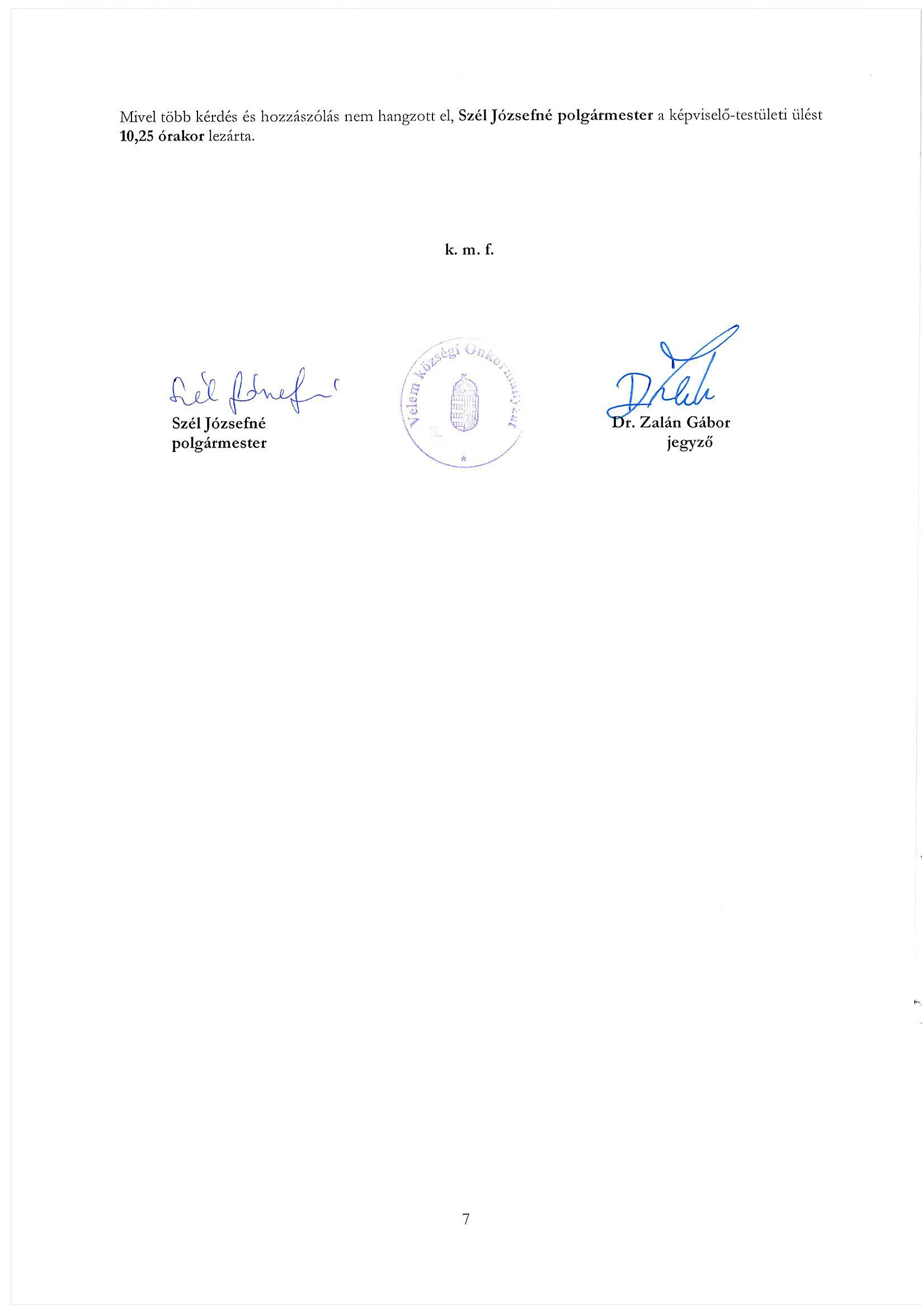 